Supplementary DataSupplementary Table S1. Baseline characteristics of FACT participants with vs. without PTHM measuresaP was from by Wilcoxon rank-sum test and Chi Square test for difference between those with vs. without PTHM measures for continuous and categorical variables, respectivelybn = 315 in those with PTHMs measured, n = 284 in those without PTHMs measured cn = 250 in those with PTHMs measured, n = 146 in those without PTHMs measureddPlasma folate < 9 nmol/LePlasma vitamin B12 < 151 pmol/LfPlasma Hcys > 13 µmol/LSupplementary Table S2. Baseline characteristics of FACT participants with vs. without RBC folate measuresaP was from Wilcoxon rank-sum test and Chi Square test for difference between those with vs. without RBC folate measures for continuous and categorical variables, respectivelybn = 245 for those with RBC folate measures,  n = 70 for those without RBC folate measurescn = 245 for those with RBC folate measures, n = 73 for those without RBC folate measuresdn = 239 for those with RBC folate measures, n = 67 for those without RBC folate measuresen = 249 for those with RBC folate measures, n = 72 for those without RBC folate measuresfPlasma folate < 9 nmol/LgPlasma vitamin B12 < 151 pmol/LhPlasma Hcys > 13 µmol/LSupplementary Table S3. Associations (β (95% CI)) between OCM indices and PTHMs by sex in FACT participants, comparing models additionally adjusting for BMI False discovery rate-adjusted *P < 0.05, **P < 0.01Models include all nutritional indices (except for RBC folate) simultaneously; RBC folate models were run separately but included plasma vitamin B12, choline, and Hcys in modelsModels b-d are adjusted for age, education, TV ownership, and bSe; for H3K36me3 and H3K79me2 in men, these models were additionally adjusted for cigarette smoking status aUnadjusted Model, bMain Model, cMain Model (Excluding those without BMI measures), dMain Model (additionally adjusted for BMI)en = 159 for models a and b, n = 157 for models c and d; n = 122 for all RBC folate modelsfn = 159 for models a and b, n = 152 for models c and d; n = 123 for all RBC folate modelsgn = 154 for models a and b, n = 152 for models c and d; n = 121 for all RBC folate modelshn = 152 for models a and b, n = 146 for models c and d; n = 118 for RBC folate models a and b, n = 114 for RBC folate models c and din = 162 for models a and b, n = 160 for models c and d; n = 125 for all RBC folate modelsjn = 159 for models a and b, n = 153 for models c and d; n = 124 for RBC folate models a and b, n = 120 for RBC folate models c and dSupplementary Table S4. Associations (β (95% CI)) between OCM indices and PTHMs by sex in FACT participants, comparing models additionally adjusting for blood arsenic P-values adjusted for false discovery rate **<0.01, *<0.05aAdjusted for age, education, and TV ownership, and blood selenium. Models for H3K36me3 and H3K79me2 in men were additionally adjusted for cigarette smoking status.bAdjusted for all variables included in model a and additionally adjusted for blood arseniccn = 159, n = 122 for RBC folate analysesdn = 159, n = 123 for RBC folate analysesen = 154, n = 121 for RBC folate analysesfn = 152, n = 118 for RBC folate analysesgn = 162, n = 125 for RBC folate analyseshn = 159, n = 124 for RBC folate analysesSupplementary Table S5. Associations (β (95% CI))a between OCM indices and PTHMs by sex in FACT participants, comparing nutrients in model alone vs. included simultaneouslyP-values were adjusted for multiple tests by controlling for the false discovery rate *P < 0.05, **P < 0.01aEstimated regression coefficients and corresponding 95% confidence intervals for associations between natural log (ln)-transformed OCM indices and PTHMs. All models were adjusted for age, education (dichotomized at 5 years), TV ownership, and ln-bSe; for H3K36me3 and H3K79me2 in men, these models were additionally adjusted for cigarette smoking status. H3K36me2 was inverse-transformed and an inverse link function was used. H3K36me3 and H3K79me2 were ln-transformed.bAll nutrients included simultaneously (RBC folate or plasma folate and vitamin B12, choline, and Hcys); models for RBC folate included vitamin B12, choline, and Hcys; models for plasma betaine included plasma folate, vitamin B12, choline, and Hcys cNutrient examined individually in modelsdn = 159, n = 122 for RBC folate modelsen = 159, n = 123 for RBC folate modelsfn = 154, n = 121 for RBC folate modelsgn = 152, n = 118 for RBC folate modelshn = 162, n = 124 for RBC folate modelsin = 159, n = 124 for RBC folate modelsSupplementary Table S6. Associationsa between plasma OCM indices and PTHMs stratified by age and sexaEstimated regression coefficients and corresponding 95% confidence intervals for associations between natural log (ln)-transformedOCM indices and PTHMs were determined using generalized linear models, which were adjusted for age, education (dichotomized at5 years), TV ownership, ln-blood selenium, and cigarette smoking status for analyses of H3K36me3 and H3K79me2 among men.H3K36me2 was inverse-transformed and an inverse-link function was used for corresponding models. H3K36me3 and H3K79me2were ln-transformed.bFalse discovery rate-adjusted P-valuescWald test for difference between groups was calculated if there was a significant association in one of the strata after adjusting for thefalse discovery rate d n = 101 for age > 38, n = 58 for age ≤ 38e n = 60 for age > 38 y, n = 99 for age ≤ 38f n = 96 for age > 38 y, n = 58 for age ≤ 38g n = 57 for age > 38 y, n = 95 for age ≤ 38h n = 102 for age > 38 y, n = 60 for age ≤ 38i n = 60 for age > 38 y, n = 99 for age ≤ 38Supplementary Table S7. Associationsa between plasma OCM indices and PTHMs stratified by blood arsenic and sexaEstimated regression coefficients and corresponding 95% confidence intervals for associations between natural log (ln)-transformedOCM indices and PTHMs were determined using generalized linear models, which were adjusted for age, education (dichotomized at5 years), TV ownership, ln-blood selenium, and cigarette smoking status for analyses of H3K36me3 and H3K79me2 among men.H3K36me2 was inverse-transformed and an inverse-link function was used for corresponding models. H3K36me3 and H3K79me2were ln-transformed.bFalse discovery rate-adjusted P-valuescWald test for difference between groups was calculated if there was a significant association in one of the strata after adjusting for thefalse discovery rated n = 85 for blood arsenic > 8.79 µg/L, n = 74 for blood arsenic ≤ 8.79 µg/L e n = 71 for blood arsenic > 8.79 µg/L, n = 88 for blood arsenic ≤ 8.79 µg/Lf n = 84 for blood arsenic > 8.79 µg/L, n = 70 for blood arsenic ≤ 8.79 µg/Lg n = 70 for blood arsenic > 8.79 µg/L, n = 82 for blood arsenic ≤ 8.79 µg/Lh n = 88 for blood arsenic > 8.79 µg/L, n = 74 for blood arsenic ≤ 8.79 µg/Li n = 72 for blood arsenic > 8.79 µg/L, n = 87 for blood arsenic ≤ 8.79 µg/LSupplementary Table S8. Associationsa between changes in OCM indices and changes in PTHMs from baseline to week 12aEstimated regression coefficients and corresponding 95% confidence intervals for associations between natural log (ln)-transformed changes in OCM indices and ln-transformed changes in PTHMs were determined using linear regression models. Changes in OCM indices were included simultaneously in models, which were additionally adjusted for baseline age, BMI, education (dichotomized at 5 years), TV ownership, and ln-blood seleniumb n = 78 for men, n = 81 for women; for RBC folate analyses, n = 74 for men, n = 78 for womencAdjusted for multiple tests by controlling for the false discovery rated n = 78 for men, n = 74 for women; for RBC folate analyses, n = 74 for men, n = 72 for womene n = 80 for men, n = 74 for women; for RBC folate analyses, n = 76 for men, n = 72 for womenSupplementary Figure S1A				H3K36me2________________________________________________________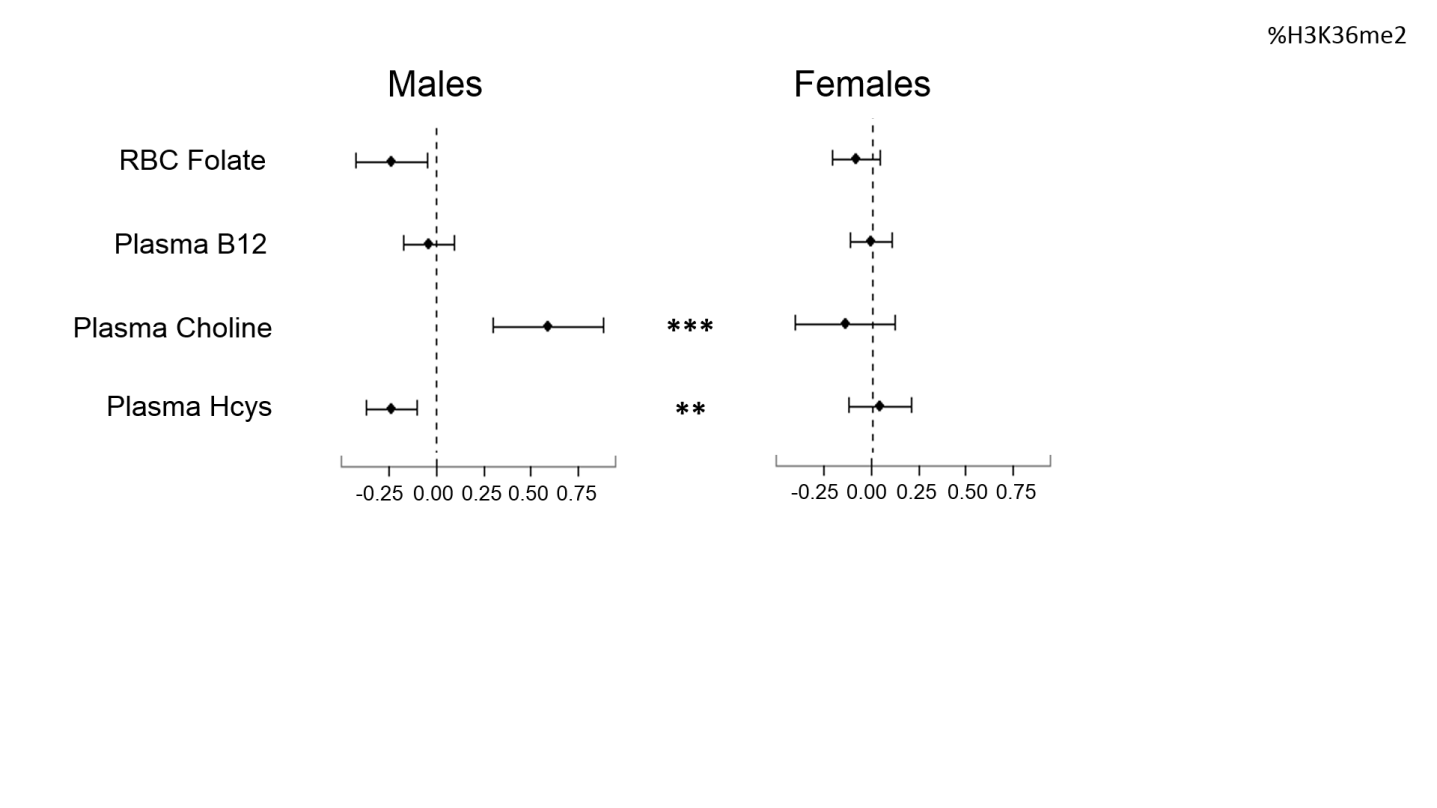 B				H3K36me3________________________________________________________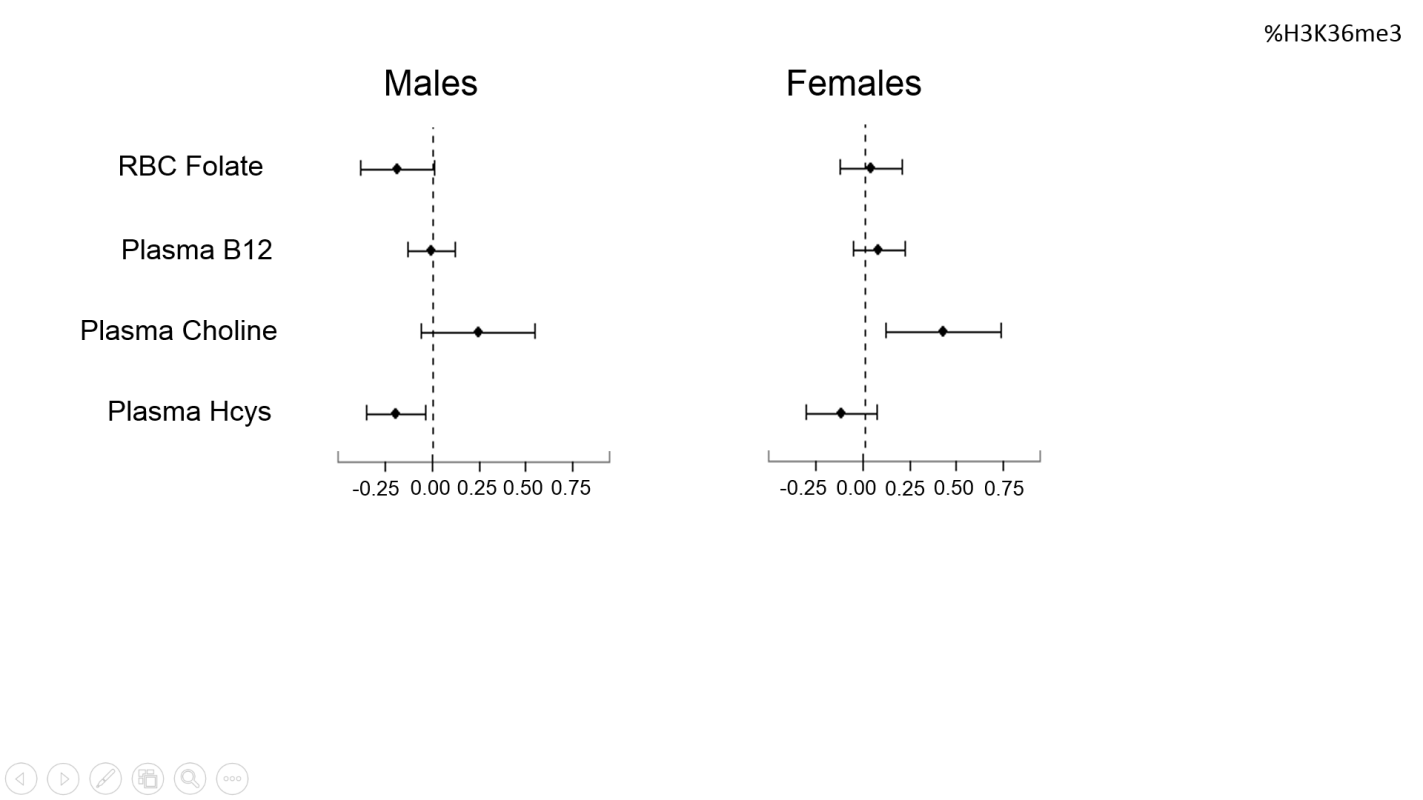 C				H3K79me2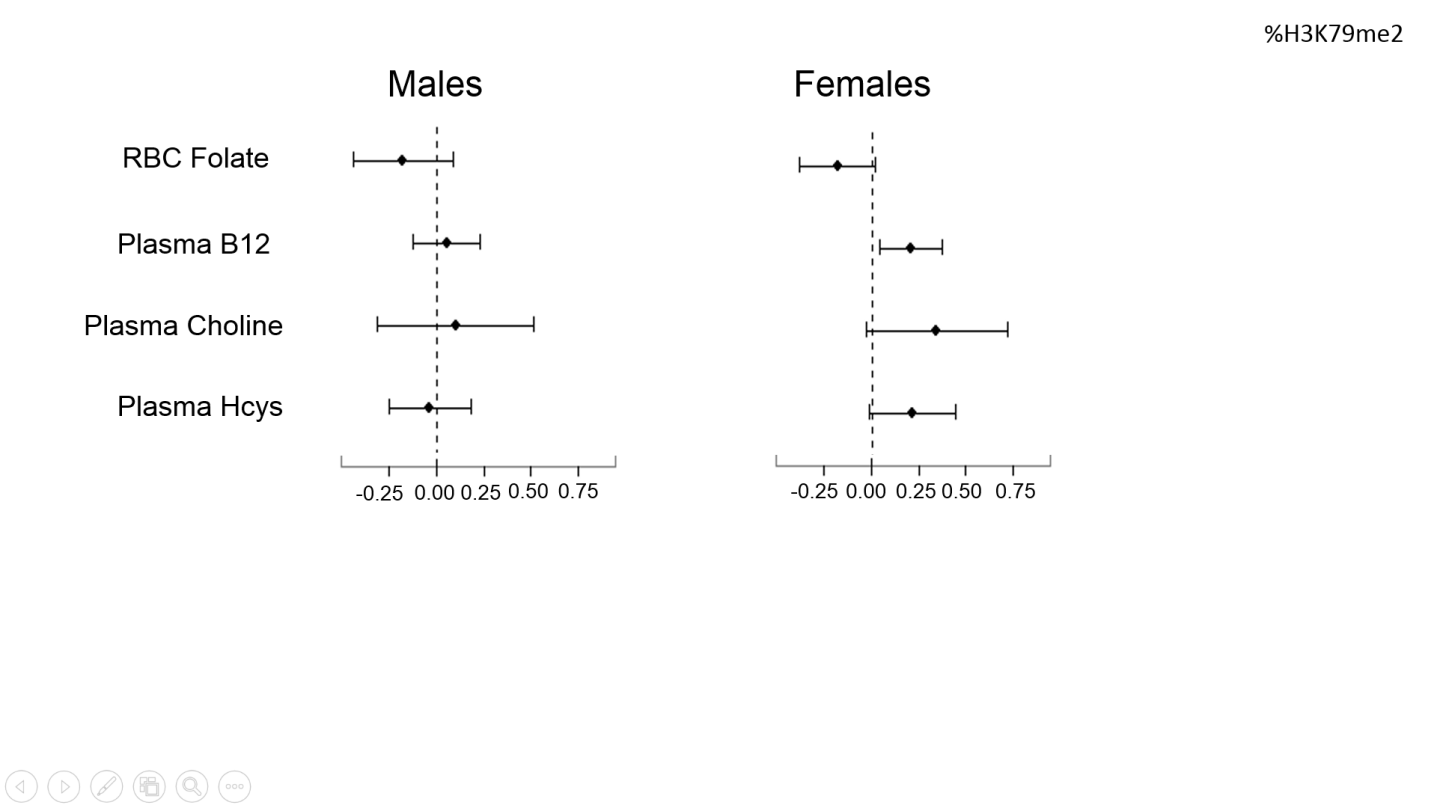 Supplementary Figure S1. Sex-Specific Associations between OCM Indices and PTHMs in FACT Participants with RBC Folate MeasuresEstimated regression coefficients and 95% confidence intervals for associations between each OCM index and (A) H3K36me2, (B) H3K36me3, and (C) H3K79me2 are shown separately by sex. The dashed line represents the null (β = 0). Associations with confidence intervals that do not cross the null are statistically significant (P < 0.05). Asterisks (**P < 0.01, ***P < 0.001) indicate sex differences with p-values calculated from the Wald test. OCM indices were natural log-transformed and were included simultaneously in models. Models were adjusted for age, education, TV ownership, and ln-bSe. Analyses for H3K36me3 and H3K79me2 in men were additionally adjusted for cigarette smoking status. H3K36me2 was inverse-transformed and was modeled using a generalized linear model with an inverse-link function. H3K36me3 and H3K79me2 were natural log-transformed and were modeled using linear models. Sample sizes were as follows: H3K36me2: n = 122 for men, n = 123 for women; H3K36me3: n = 121 for men, n = 118 for women; H3K79me2: n = 125 for men, n = 124 for women.PTHMs Measured (n = 324)PTHMs Not Measured (n = 285)CharacteristicMedian (IQR)Median (IQR)PaAge (years)39 (34-44)37 (30-45)0.05BMI (kg/m2)b19.2 (17.7-21.3)19.5 (18.0-21.4)0.44Blood Arsenic (µg/L)8.7 (6.0-12.4)8.8 (6.3-12.6)0.38bSe (µg/L)134 (122-149)137 (123-155)0.10RBC Folate (nmol/L)c451 (363-603)435 (364-562)0.55Plasma Folate (nmol/L)12 (9-17)15 (11-22)<0.01Plasma Vitamin B12 (pmol/L)215 (153-319)216 (153-298)0.58Plasma Choline (µmol/L)11.0 (9.8-13.1)11.9 (10.1-13.6)0.01Plasma Betaine (µmol/L)43 (34-52)45 (34-61)0.05Plasma Hcys (µmol/L)11 (9-16)11 (8-15)0.42Folate Deficientd (%)23.115.80.03Vitamin B12 Deficiente (%)24.423.50.88HHcysf (%)40.736.10.28Ever Smoker (%)28.825.30.38Education > 5 years (%)22.521.40.12Own TV (%)38.350.9<0.01RBC Folate Measured (n = 250)RBC Folate Not Measured (n = 74)CharacteristicMedian (IQR)Median (IQR)Median (IQR)PaAge (years)39 (33-45)39 (33-45)38 (34-44)0.52BMI (kg/m2)b19.1 (17.7-21.3)19.1 (17.7-21.3)19.7 (17.8-21.4)0.73Plasma Folate (nmol/L)13 (9-17)13 (9-17)12 (9-17)0.81Plasma Vitamin B12 (pmol/L)209 (149-301)209 (149-301)247 (178-343)0.04Plasma Choline (µmol/L)11.0 (9.8-13.0)11.0 (9.8-13.0)11.3 (9.7-13.2)0.64Plasma Betaine (µmol/L)43.2 (34.5-53.0)43.2 (34.5-53.0)40.5 (33.8-50.8)0.49Plasma Hcys (µmol/L)12 (9-16)12 (9-16)11 (9-14)0.21Blood Arsenic (µg/L)8.8 (6.1-12.5)8.8 (6.1-12.5)8.2 (5.6-11.9)0.53bSe (µg/L)134 (122-150)134 (122-150)134 (117-147)0.39uCr (mg/dL)46 (28-72)46 (28-72)59 (32-98)0.04H3K36me2c, relative % of total H31.46 (1.26-1.73)1.46 (1.26-1.73)1.39 (1.26-1.66)0.41H3K36me3d, relative % of total H31.61 (1.26-1.88)1.61 (1.26-1.88)1.61 (1.39-1.91)0.45H3K79me2e, relative % of total H31.25 (1.03-1.75)1.25 (1.03-1.75)1.32 (1.05-1.86)0.52Folate Deficient (%)f23.623.621.60.72Vitamin B12 Deficient (%)g26.026.018.90.21HHcys (%)h41.641.637.80.56Male (%)50.050.050.00.99Ever Smoker (%)26.926.935.10.17Education > 5 years (%)22.822.821.60.83Own TV (%)41.641.627.00.02H3K36me2H3K36me2H3K36me3H3K36me3H3K79me2H3K79me2MaleseFemalesfMalesgFemaleshMalesiFemalesjPlasma Folatea-0.02 (-0.12, 0.07)-0.01 (-0.13, 0.11)-0.04 (-0.13, 0.05)-0.02 (-0.15, 0.11)-0.02 (-0.13, 0.10)-0.10 (-0.27, 0.06)Plasma Folateb-0.04 (-0.14, 0.05)0.00 (-0.11, 0.12)-0.05 (-0.14, 0.04)0.00 (0.13, 0.14)-0.01 (-0.12, 0.11)-0.11 (-0.28, 0.05)Plasma Folatec-0.05 (-0.14, 0.05)0.00 (-0.12, 0.12)-0.05 (-0.14, 0.04)-0.01 (-0.14, 0.13)-0.01 (-0.13, 0.11)-0.12 (-0.29, 0.04)Plasma Folated-0.04 (-0.14, 0.05)0.00 (-0.12, 0.12)-0.05 (-0.13, 0.04)-0.01 (-0.14, 0.13)-0.02 (-0.13, 0.10)-0.12 (-0.29, 0.04)RBC Folatea-0.30 (-0.49, -0.10)*-0.08 (-0.21, 0.05)-0.13 (-0.31, 0.05)0.03 (-0.14, 0.19)-0.08 (-0.34, 0.17)-0.18 (-0.38, 0.02)RBC Folateb-0.23 (-0.41, -0.05)-0.08 (-0.21, 0.04)-0.19 (-0.38, 0.01)0.03 (-0.13, 0.20)-0.17 (-0.43, 0.08)-0.18 (-0.38, 0.02)RBC Folatec-0.23 (-0.41, -0.05)-0.07 (-0.20, 0.06)-0.19 (-0.38, 0.01)0.04 (-0.13 0.20)-0.17 (-0.43, 0.08)-0.16 (-0.35, 0.04)RBC Folated-0.24 (-0.42, -0.05)-0.07 (-0.20, 0.06)-0.22 (-0.41, -0.02)0.04 (-0.13, 0.20)-0.15 (-0.41, 0.11)-0.15 (-0.35, 0.04)Vitamin B12a0.00 (-0.11, 0.11)-0.01 (-0.13, 0.11)-0.01 (-0.12, 0.10)0.12 (0.01, 0.23)-0.03 (-0.17, 0.11)0.25 (0.11, 0.39)**Vitamin B12b-0.02 (-0.13, 0.09)-0.01 (-0.11, 0.12)-0.01 (-0.12, 0.10)0.11 (0.00, 0.22)0.01 (-0.14, 0.15)0.23 (0.09, 0.37)**Vitamin B12c-0.01 (-0.12, 0.10)-0.02 (-0.12, 0.08)0.00 (-0.11, 0.11)0.12 (0.01, 0.24)0.00 (-0.14, 0.15)0.23 (0.09, 0.37)*Vitamin B12d-0.01 (-0.13, 0.10)-0.02 (-0.12, 0.08)-0.01 (-0.12, 0.10)0.13 (0.01, 0.24)0.02 (-0.13, 0.16)0.23 (0.09, 0.37)**Cholinea0.30 (0.01, 0.60)-0.08 (-0.33, 0.18)0.18 (-0.08, 0.43)0.37 (0.10, 0.64)*0.06 (-0.27, 0.39)0.29 (-0.05, 0.63)Cholineb0.39 (0.11, 0.66)*-0.11 (-0.36, 0.14)0.17 (-0.09, 0.43)0.35 (0.08, 0.62)*0.00 (-0.34, 0.33)0.28 (-0.06, 0.62)Cholinec0.42 (0.14, 0.70)*-0.13 (-0.38, 0.13)0.21 (-0.04, 0.47)0.36 (0.09, 0.64)*0.00 (-0.34, 0.34)0.20 (-0.14, 0.55)Cholined0.42 (0.14, 0.70)*-0.16 (-0.43, 0.10)0.17 (-0.09, 0.43)0.33 (0.04, 0.62)0.03 (-0.31, 0.37)0.16 (-0.20, 0.51)Hcysa-0.18 (-0.29, -0.06)*-0.02 (-0.17, 0.13)-0.15 (-0.28, -0.02)-0.14 (-0.31, 0.03)0.08 (-0.10, 0.25)0.18 (-0.03, 0.39)Hcysb-0.19 (-0.30, -0.07)*0.00 (-0.16, 0.15)-0.15 (-0.29, -0.02)-0.12 (-0.30, 0.05)0.06 (-0.12, 0.23)0.16 (-0.06, 0.38)Hcysc-0.19 (-0.31, -0.07)*0.00 (-0.16, 0.16)-0.15 (-0.28, -0.02)-0.15 (-0.32, 0.03)0.06 (-0.12, 0.24)0.17 (-0.05, 0.39)Hcysd-0.19 (-0.31, -0.07)*0.00 (-0.15, 0.16)-0.15 (-0.28, -0.02)-0.14 (-0.32, 0.04)0.06 (-0.12, 0.24)0.18 (-0.04, 0.40)H3K36me2H3K36me2H3K36me3H3K36me3H3K79me2H3K79me2MalescFemalesdMaleseFemalesfMalesgFemaleshPlasma Folatea-0.04 (-0.14, 0.05)0.00 (-0.11, 0.12)-0.05 (-0.14, 0.04)0.00 (-0.13, 0.14)-0.01 (-0.13, 0.11)-0.11 (-0.28, 0.05)Plasma Folateb-0.05 (-0.14, 0.05)-0.01 (-0.13, 0.11)-0.05 (-0.14, 0.04)-0.01 (-0.14, 0.13)-0.01 (-0.13, 0.11)-0.11 (-0.28, 0.06)RBC Folatea-0.23 (-0.41, -0.05)-0.08 (-0.21, 0.04)-0.19 (-0.38, 0.01)0.03 (-0.13, 0.20)-0.17 (-0.43, 0.08)-0.18 (-0.38, 0.02)RBC Folateb-0.24 (-0.42, -0.06)-0.11 (-0.24, 0.02)-0.18 (-0.38, 0.01)0.02 (-0.14, 0.19)-0.16 (-0.42, 0.10)-0.19 (-0.39, 0.01)Vitamin B12a-0.02 (-0.13, 0.09)-0.01 (-0.11, 0.08)-0.01 (-0.12, 0.10)0.11 (0.00, 0.22)0.01 (-0.14, 0.15)0.23 (0.09, 0.37)**Vitamin B12b-0.02 (-0.13, 0.09)-0.02 (-0.11, 0.08)-0.01 (-0.12, 0.10)0.11 (-0.01, 0.22)0.01 (-0.13, 0.15)0.23 (0.09, 0.38)**Cholinea0.39 (0.11, 0.66)*-0.11 (-0.36, 0.14)0.17 (-0.09, 0.43)0.35 (0.08, 0.62)*0.00 (-0.34, 0.33)0.28 (-0.06, 0.62)Cholineb0.36 (0.08, 0.64)*-0.09 (-0.34, 0.16)0.15 (-0.11, 0.41)0.36 (0.09, 0.64)*-0.03 (-0.37, 0.30)0.28 (-0.06, 0.63)Betainea0.04 (-0.20, 0.27)0.01 (-0.16, 0.18)-0.08 (-0.31, 0.15)0.05 (-0.15, 0.25)0.12 (-0.17, 0.42)-0.02 (-0.26, 0.22)Betaineb0.02 (-0.22, 0.25)0.02 (-0.15, 0.19)-0.10 (-0.33, 0.13)0.05 (-0.15, 0.25)0.10 (-0.20, 0.39)-0.02 (-0.26, 0.22)Hcysa-0.19 (-0.30, -0.07)*0.00 (-0.16, 0.15)-0.15 (-0.29, -0.02)-0.12 (-0.30, 0.05)0.06 (-0.12, 0.23)0.16 (-0.06, 0.38)Hcysb-0.19 (-0.31, -0.07)**0.00 (-0.15, 0.16)-0.15 (-0.29, -0.02)-0.11 (-0.29, 0.07)0.05 (-0.12, 0.23)0.16 (-0.06, 0.38)H3K36me2H3K36me2H3K36me3H3K36me3H3K79me2H3K79me2MalesdFemaleseMalesfFemalesgMaleshFemalesiPlasma Folateb-0.04 (-0.14, 0.05)0.00 (-0.11, 0.12)-0.05 (-0.14, 0.04)0.00 (0.13, 0.14)-0.01 (-0.13, 0.11)-0.11 (-0.28, 0.05)Plasma Folatec-0.01 (-0.11, 0.09)0.00 (-0.11, 0.11)-0.02 (-0.11, 0.07)0.05 (-0.07, 0.18)-0.01 (-0.12, 0.10)-0.13 (-0.29, 0.04)RBC Folateb-0.23 (-0.41, -0.05)-0.08 (-0.21, 0.04)-0.19 (-0.38, 0.01)0.03 (-0.13, 0.20)-0.17 (-0.43, 0.08)-0.18 (-0.38, 0.02)RBC Folatec-0.11 (-0.30, 0.08)-0.08 (-0.21, 0.03)-0.08 (-0.26, 0.10)0.05 (-0.11, 0.21)-0.15 (-0.38, 0.08)-0.16 (-0.36, 0.04)Vitamin B12b-0.02 (-0.13, 0.09)-0.01 (-0.11, 0.12)-0.01 (-0.12, 0.10)0.11 (0.00, 0.22)0.01 (-0.14, 0.15)0.23 (0.09, 0.37)**Vitamin B12c0.01 (-0.11, 0.13)0.00 (-0.10, 0.09)0.00 (-0.11, 0.11)0.10 (-0.01, 0.21)0.00 (-0.14, 0.14)0.19 (0.05, 0.33)*Cholineb0.39 (0.11, 0.66)*-0.11 (-0.36, 0.14)0.17 (-0.09, 0.43)0.35 (0.08, 0.62)*0.01 (-0.34, 0.33)0.28 (-0.06, 0.62)Cholinec0.37 (0.08, 0.66)-0.10 (-0.34, 0.14)0.17 (-0.09, 0.43)0.28 (0.01, 0.54)0.00 (-0.33, 0.33)0.22 (-0.12, 0.56)Betaineb0.04 (-0.20, 0.27)0.01 (-0.16, 0.18)-0.08 (-0.31, 0.15)0.05 (-0.15, 0.25)0.12 (-0.17, 0.42)-0.02 (-0.26, 0.22)Betainec0.17 (-0.05, 0.40)-0.02 (-0.17, 0.14)0.06 (-0.14, 0.26)0.17 (-0.01, 0.35)0.07 (-0.18, 0.32)0.08 (-0.14, 0.31)Hcysb-0.19 (-0.30, -0.07)*0.00 (-0.16, 0.15)-0.15 (-0.29, -0.02)-0.12 (-0.30, 0.05)0.06 (-0.12, 0.23)0.16 (-0.06, 0.38)Hcysc-0.17 (-0.29, -0.05)*-0.01 (-0.15, 0.13)-0.14 (-0.27, -0.01)-0.12 (-0.28, 0.05)0.06 (-0.11, 0.23)0.18 (-0.02, 0.39)Age > 38 yAge > 38 yAge ≤ 38 yAge ≤ 38 yβ (95% CI)PFDRbβ (95% CI)PFDRbPdiffcH3K36me2MendFolate-0.04 (-0.15, 0.08)0.91-0.15 (-0.32, 0.02)0.48B120.02 (-0.13, 0.17)0.99-0.06 (-0.25, 0.13)0.36Choline0.43 (0.06, 0.81)0.120.35 (-0.08, 0.77)0.26Hcys-0.16 (-0.31, -0.01)0.16-0.31 (-0.53, -0.09)0.040.29WomeneFolate0.27 (0.01, 0.53)0.48-0.06 (-0.19, 0.07)0.91B12-0.13 (-0.31, 0.04)0.360.00 (-0.12, 0.12)0.99Choline-0.21 (-0.61, 0.18)0.50-0.09 (-0.39, 0.21)0.61Hcys0.10 (-0.12, 0.32)0.44-0.01 (-0.22, 0.20)0.94H3K36me3MenfFolate-0.05 (-0.16, 0.06)0.910.03 (-0.14, 0.19)0.91B12-0.01 (-0.16, 0.15)0.99-0.14 (-0.32, 0.05)0.36Choline0.06 (-0.31, 0.43)0.730.35 (-0.04, 0.75)0.24Hcys-0.28 (-0.46, -0.10)0.030.11 (-0.12, 0.34)0.44<0.01WomengFolate-0.03 (-0.25, 0.20)0.910.01 (-0.17, 0.19)0.91B120.11 (-0.06, 0.27)0.380.13 (-0.03, 0.30)0.36Choline0.59 (0.18, 0.99)0.070.26 (-0.13, 0.64)0.38Hcys-0.11 (-0.34, 0.13)0.44-0.16 (-0.46, 0.13)0.44H3K79me2MenhFolate0.02 (-0.13, 0.17)0.91-0.05 (-0.25, 0.15)0.91B12-0.06 (-0.26, 0.13)0.800.01 (-0.23, 0.24)0.99Choline-0.14 (-0.61, 0.33)0.610.16 (-0.34, 0.66)0.61Hcys-0.02 (-0.25, 0.21)0.94-0.18 (-0.12, 0.47)0.44WomeniFolate0.03 (-0.32, 0.38)0.91-0.15 (-0.34, 0.04)0.52B120.10 (-0.17, 0.36)0.800.31 (0.14, 0.48)<0.010.18Choline0.20 (-0.44, 0.85)0.610.39 (-0.03, 0.81)0.24Hcys0.19 (-0.17, 0.55)0.440.18 (-0.12, 0.49)0.44Blood arsenic > 8.79 µg/LBlood arsenic > 8.79 µg/LBlood arsenic ≤ 8.79 µg/LBlood arsenic ≤ 8.79 µg/LB (95% CI)PFDRbB (95% CI)PFDRbPdiffcH3K36me2MendFolate-0.07 (-0.18, 0.05)0.84-0.04 (-0.18, 0.10)0.87B12-0.13 (-0.28, 0.02)0.270.08 (-0.07, 0.24)0.51Choline0.24 (-0.19, 0.66)0.560.38 (0.04, 0.71)0.18Hcys-0.18 (-0.32, -0.04)0.06-0.20 (-0.40, 0.01)0.18WomeneFolate-0.06 (-0.27, 0.15)0.870.00 (-0.14, 0.14)0.99B12-0.03 (-0.19, 0.12)0.83-0.02 (-0.14, 0.10)0.83Choline-0.23 (-0.61, 0.14)0.530.05 (-0.28, 0.38)0.87Hcys-0.01 (-0.22, 0.20)0.920.02 (-0.21, 0.25)0.92H3K36me3MenfFolate-0.06 (-0.18, 0.07)0.84-0.08 (-0.23, 0.07)0.84B12-0.03 (-0.20, 0.15)0.830.02 (-0.13, 0.17)0.83Choline-0.03 (-0.45, 0.38)0.870.31 (-0.04, 0.66)0.30Hcys-0.25 (-0.44, -0.06)0.06-0.01 (-0.23, 0.20)0.92WomengFolate-0.10 (-0.35, 0.15)0.87-0.05 (-0.14, 0.04)0.84B120.10 (-0.10, 0.30)0.51-0.01 (-0.12, 0.10)0.83Choline0.61 (0.16, 1.06)0.100.12 (-0.23, 0.47)0.87Hcys-0.20 (-0.46, 0.06)0.29-0.15 (-0.29, -0.02)0.12H3K79me2MenhFolate-0.03 (-0.18, 0.12)0.960.01 (-0.19, 0.22)0.98B12-0.16 (-0.37, 0.05)0.310.18 (-0.03, 0.39)0.27Choline0.06 (-0.44, 0.56)0.87-0.11 (-0.59, 0.36)0.87Hcys0.03 (-0.21, 0.26)0.920.10 (-0.21, 0.40)0.80WomeniFolate-0.26 (-0.58, 0.07)0.840.01 (-0.18, 0.21)0.98B120.39 (0.14, 0.64)0.040.15 (-0.02, 0.32)0.270.12Choline0.48 (-0.10, 1.06)0.300.06 (-0.38, 0.49)0.87Hcys0.14 (-0.18, 0.47)0.780.10 (-0.22, 0.42)0.80MenWomenH3K36me2aβ (95% CI)PFDRbβ (95% CI)PFDRbRBC Folate0.02 (-0.14, 0.17)0.860.11 (-0.03, 0.26)0.27Plasma Folate-0.05 (-0.15, 0.05)0.590.09 (0.00, 0.18)0.16Vitamin B120.26 (0.04, 0.48)0.13-0.08 (-0.26, 0.08)0.65Choline0.26 (-0.17, 0.69)0.410.08 (-0.21, 0.38)0.68Hcys-0.14 (-0.39, 0.12)0.520.05 (-0.20, 0.31)0.68H3K36me3cRBC Folate-0.04 (-0.19, 0.11)0.860.16 (-0.05, 0.38)0.27Plasma Folate-0.03 (-0.12, 0.05)0.59-0.05 (-0.19, 0.09)0.59Vitamin B120.19 (-0.02, 0.39)0.19-0.08 (-0.43, 0.27)0.78Choline-0.22 (-0.59, 0.15)0.41-0.08 (-0.54, 0.38)0.73Hcys0.11 (-0.12, 0.34)0.52-0.29 (-0.70, 0.11)0.44H3K79me2dRBC Folate-0.02 (-0.29, 0.24)0.86-0.11 (-0.25, 0.03)0.27Plasma Folate0.03 (-0.12, 0.17)0.73-0.10 (-0.18, -0.01)0.14Vitamin B120.29 (-0.05, 0.63)0.190.02 (-0.22, 0.26)0.87Choline0.34 (-0.28, 0.96)0.410.22 (-0.09, 0.53)0.41Hcys0.16 (-0.24, 0.57)0.520.20 (-0.06, 0.45)0.44